ПУБЛИЧНЫЙ ОТЧЕТПредседателя первичной профсоюзной организации МДОБУ  центр развития ребенка - детский сада № 63 общероссийского профсоюза образования  Бураковой О. С. о проделанной работе  за 2022 годРабота профсоюзного комитета за отчетный период велась  в соответствии с основными напрвлениями деятельности первичной профсоюзной организации МДОБУ центра развития ребенка – детского сада № 63.Первичная профсоюзная организация в нашем детском саду создана со дня основания дошкольного учреждения. Общая численность работающих составляет 50 человек, 43 из них – члены Профсоюзной организации, что составляет 86%. В учреждении работают  46 совместителей,  которые состоят в профсоюзе по месту основной работы. В 2022  году принято на работу  6 человек, которые вступили в нашу первичную профсоюзную организацию.         С целью привлечения работников в профсоюз  активно ведется информационная работа.  С вновь прибывшими работниками проводятся  беседы, ознакомление  с преимуществом профсоюзного членства, с  результатами работы первичной профсоюзной организации.Отношения между администрацией дошкольного учреждения и профсоюзной организацией строятся на основе социального партнерства. Все вопросы решаются на обще собрании, каждый может высказать свое мнение. Все локальные акты дошкольного учреждения, затрагивающие трудовые права работников, согласовываются с профсоюзной организацией.Основным документом, регулирующим трудовые, социально – экономические и профессиональные отношения между работником дошкольного учреждения и работодателем является Коллективный договор. В нем четко обозначены вопросы трудовых отношений, оплаты и условий труда, охраны и безопасности труда, регулирование рабочего времени и времени отдыха, социальных прав, льгот и гарантий. В декабре были подведены итоги выполнения коллективного договора заключенного на 2020-2022годы.        В нашем дошкольном учреждении имеется  Профсоюзный уголок, который расположен в доступном для всех работников месте. Информация в уголке постоянно   пополняется новым информационным материалом о деятельности вышестоящих профсоюзных организаций.  В уголке имеется копия Коллективного договора, копия Правил внутреннего трудового распорядка, план работы профсоюзной организации, информация по оздоровлению работников, и т.д.Профсоюзная организация дошкольного учреждения проводит совместную работу  с администрацией  по выполнению Коллективного договора. В учреждении создана и функционирует комиссия по выполнению коллективного договора. Акты выполнения коллективного договора выносятся на профсоюзные собрания  два раза в год.   С целью более полного и содержательного информирования членов Профсоюза о работе первичной организации, Городской и Краевой организаций Профсоюза на интернет- сайте ДОУ создана страничка «Наш Профсоюз»,  на которой есть  ссылки на сайт Общероссийского профсоюза образования, на сайты Городской и Краевой организаций профсоюза. Так же на страничке размещена информация: о социальном партнерстве, о деятельности первичной профсоюзной организации ДОУ, информация о мероприятиях, организованных ПК,  об оздоровлении работников и многое другое. 	В 2022 году было проведено 3 профсоюзных собрания:Протокол №10 от 20.05.2022 г.1. О выполнении Коллективного договора за первое полугодие 2022года.2. О  ходе выполнения Соглашения по охране труда за 1 полугодие 2020гПротокол № 11 от 23.09.2022г.1. Об утверждении плана работы профсоюзной организации на 2022-2023 учебный год.2. О совместной работе профсоюзной организации и администрации дошкольного учреждения по созданию здоровых, безопасных условий труда, контролю выполнения действующего законодательства в вопросах охраны труда. Протокол № 12 от 08.12.2022г1. О ходе выполнении Коллективного договора заключенного на 2020-2022 г.г.2. О рассмотрении и заключении Коллективного договора на 2023-2025г.г.3. О  ходе выполнения Соглашения по охране труда за второе полугодие 2022г4. О заключении Соглашения по охране труда на 2023год5. О составлении графиков отпусков на 2023г.В декабре 2022 года были подведены итоги выполнения коллективного договора заключенного на 2023 – 2025 годы.   Нарушений выполнения  пунктов Коллективного договора в 2022 году не зафиксировано. Администрация согласует с профкомом следующие вопросы: Большое внимание первичная профсоюзная организация   уделяет охране труда в учреждении.В учреждении работает комиссия по охране труда, в состав которой от профсоюзной организации вошли председатель ПК Буракова О.С., член профкома Тихая Е.А. и уполномоченный по ОТ Розанова Т.Г.   Анализ работы комиссии осуществляется на её заседаниях, которые проводятся ежемесячно. Профсоюзная организация  детского сада ежегодно заключает с администрацией Соглашение по охране.    Ход выполнения Соглашения по охране труда  контролируется комиссией по охране труда, итоги проверок выносятся 2 раза в год (май, декабрь), с составлением Акта о проверке выполнения Соглашения по охране труда, утверждаются  заведующим МДОБУ центр развития ребенка – детский сад № 63 и согласовываются с председателем ПК.   Комиссия анализирует ход выполнения Соглашения по охране труда, отчитывается на профсоюзных и общих собраниях трудового коллектива.  Уполномоченный по охране труда осуществляет свою деятельность согласно плана,  проводит ежеквартально проверки соблюдения норм охраны труда в учреждении.  Осуществляет контроль над организацией и качеством проведения инструктажей по технике безопасности. В учреждении 42 рабочих места, на которых проведена специальная оценка условий труда. Проведена работа по оценке профессиональных рисков. Производственный травматизм в дошкольном учреждении  в 2022 г. – отсутствует. Ежегодно, согласно графика,  проводятся периодические медицинские осмотры работников. Средствами  индивидуальной защиты обеспечены 100% сотрудников. Выплаты  и льготы за работу во вредных условиях труда получают 4человека. В учреждении имеется план проведения Дней охраны труда. Ежемесячно каждый четверг проводится согласно плана День охраны  труда. В апреле проводится Всемирный День охраны труда. В рамках которого были проведены следующие мероприятия:разработаны программы по новым правилам по ОТпроведение проверки знаний норм и правил ОТ с педагогами;проверка выполнения инструкций, требований ТБ на рабочих местах;осмотр территории, сооружений на целостность;анкетирование сотрудников;субботник по благоустройству территории ОО;контроль санитарного состояния всех помещений ОО;состояние охраны труда в ОО;контроль по организации питания;контроль соблюдения режимных моментов;консультация для сотрудников ОО «Оказание первой доврачебной помощи»
Большое внимание профсоюзный комитет дошкольного учреждения уделяет организации и проведению культурно-массовых и спортивно-оздоровительных мероприятий. Доброй традицией стали поздравления работников с профессиональными и календарными праздниками, с юбилейными датами. Так в 2022 г были организованы   праздники: «8 Марта», «День дошкольного работника» с традиционным чаепитием и вручением символических сувениров членам профсоюза. Профсоюзный комитет регулярно информирует работников дошкольного учреждения о различных оздоровительных программах, льготных путёвках и курсовках с целью оздоровления в домах отдыха и санаториях. Информация  о новых оздоровительных проектах размещена на сайте ОО, а так же в Профсоюзном уголке в учреждении. Ежегодно первичная профсоюзная организация ОО оказывает материальную помощь членам профсоюза, оказавшимся в трудной жизненной ситуации, испытывающим материальные трудности. Материальная помощь оказывается по заявлению члена профсоюза.Расходование средств первичной  профсоюзной  организации проходит под контролем Ревизионной комиссии. В 2022г. средства расходовались: -оказание материальной помощи на лечение – 29000 руб.В 2022 году все новые члены профсоюза получили именной электронный профсоюзный билет (ЭПБ), по которому  можно получать от 1% до 30% от совершаемых покупок в более, чем 1000 интернет – магазинах через profcards.ru.Хочется поблагодарить всех членов профсоюзной организации, принимающих активное участие в работе: Розанову Татьяну Григорьевну – уполномоченного по ОТ, Орлову Татьяну Андреевну - председателя ревизионной комиссии профсоюзного комитета, Тихую Елену Александровну – члена ПК. Хочется сказать слова благодарности заведующему нашего ОУ Глоян Наталье Николаевне за социальное партнёрство и взаимопонимание. Она всегда готова к диалогу, уважительно относится к предложениям профсоюзной организации, старается быстро решить редко возникающие разногласия. С таким руководителем работается легко, продуктивно на благо коллектива, у нас одни цели и задачи, только во взаимном содействии можно достичь результатов. В дальнейшем профсоюз ставит такие задачи, как: - увеличение профсоюзного членства; - продолжение работы по объединению усилий и координации действий профсоюзной организации по защите социальнотрудовых, профессиональных прав и интересов членов профсоюза; -способствовать сплочению коллектива; - способствовать развитию взаимоуважения, взаимовыручки и взаимопомощи в коллективе. А так, же слова благодарности хочется выразить Агеевой М.А. – председателю комитета городской организации Профсоюза, Наумчик В.Ф. – специалисту комитета городской организации Профсоюза по Лазаревскому району за методическую и консультативную помощь.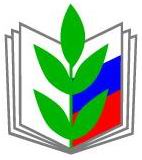 ПРОФЕССИОНАЛЬНЫЙ СОЮЗ РАБОТНИКОВ НАРОДНОГО ОБРАЗОВАНИЯ НАУКИ РОССИЙСКОЙ ФЕДЕРАЦИИПЕРВИЧНАЯ ПРОФСОЮЗНАЯ ОРГАНИЗАЦИЯ Муниципального дошкольного образовательного бюджетного учреждения центр развития ребенка – детский сад № 63 ПРОФЕССИОНАЛЬНОГО СОЮЗА РАБОТНИКОВ НАРОДНОГО ОБРАЗОВАНИЯ И НАУКИ РОССИЙСКОЙ ФЕДЕРАЦИИ(ППО МДОБУ центр развития ребенка – детский сад № 63 ОБЩЕРОССИЙСКОГО ПРОФСОЮЗА ОБРАЗОВАНИЯ)________________________________________________________________________________________08 декабря 2022г.* предварительное комплектованиеПротокол № 37 от 08.08.2022 г* тарификацияПротокол № 37 от 08.08.2022 г.* график отпусковПротокол № 41 от 08.12.2022 г* расписание занятийПротокол № 37 от 08.08.2022 г.